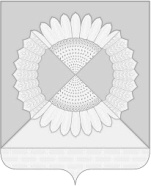 АДМИНИСТРАЦИЯ гришковского сельского поселенияКалининского района ПОСТАНОВЛЕНИЕсело ГришковскоеО назначении публичных слушаний по проекту Правил благоустройства территорииГришковского сельского поселения Калининского района В соответствии с Федеральным законом от 06 октября 2003 г. № 131-ФЗ «Об общих принципах организации местного самоуправления в Российской Федерации», Уставом Гришковского сельского поселения Калининского района, п о с т а н о в л я ю:1. Обнародовать проект решения Совета Гришковского сельского поселения Калининского района «Об утверждении Правил благоустройства территории Гришковского сельского поселения Калининского района» на 26 июля 2022 года.2. Создать оргкомитет по проведению публичных слушаний по теме: «Рассмотрение проекта решения Совета Гришковского сельского поселения Калининского района «Об утверждении Правил благоустройства территории Гришковского сельского поселения Калининского района» (прилагается). 3. Обнародовать настоящее постановление в установленном порядке и разместить на официальном сайте Гришковского сельского поселения Калининского района в информационно-телекоммуникационной сети «Интернет».4. Контроль за выполнением настоящего постановления оставляю за собой.5. Настоящее постановление вступает в силу со дня его подписания.Глава Гришковского сельского поселенияКалининского района                                                                        Т.А. НекрасоваПриложениеУТВЕРЖДЕНпостановлением администрацииГришковского сельского поселенияКалининского района от 16.06.2022 № 52СОСТАВоргкомитета по проведению публичных слушаний по теме: «Рассмотрение проекта решения Совета Гришковского сельского поселения Калининского района «Об утверждении Правил благоустройства территории Гришковского сельского поселения Калининского района»Глава Гришковского сельского поселенияКалининского района                                                                          Т.А. Некрасоваот16.06.2022№52ТихомироваГалинаВитальевна-начальник общего отдела администрации Гришковского сельского поселения Калининского районаШереметДарьяВладимировнаДмухВалерийНиколаевич--начальник финансового отдела администрации Гришковского сельского поселения Калининского районапредседатель постоянной депутатской комиссии по бюджету, экономике, налогам и распоряжению муниципальной собственностью, вопросам землепользования и благоустройству Совета Гришковского сельского поселения Калининского района